天主教輔仁大學社會企業碩士學位學程碩士論文計劃書審查論文題目研究生：＊＊＊ 撰指導教授：＊＊＊ 博士中華民國111年2月1.目錄之編頁，以羅馬數字「I, II, III, ……」；2.目錄章節順序部分可依照實際論文內修正目  錄	頁次第 壹 章  緒論	第 一 節  研究背景	第 二 節  研究目的	第 三 節  	第 貳 章  文獻探討	第 一 節  	第 二 節  	第 三 節  	第 四 節  	第 參 章  研究方法	第 一 節  	第 二 節  	第 三 節  	第 四 節  	參考文獻	附錄一、	附錄二、	1.續目錄編頁，以羅馬數字「I, II, III, ……」依序編頁碼；2.目錄章節順序部分可依照實際論文內修正表　目  錄表3-1-1 預定工作進度表	12表3-2-1 向後逐步迴歸過程表	17表5-1-1 共線性測試表	321. 續表目錄編頁，以羅馬數字「I, II, III, ……」依序編頁碼；2.目錄章節順序部分可依照實際論文內修正圖　目  錄圖2-1-1 電子商務架構圖	12圖2-2-1 傳統銷售通路圖	15圖3-1-1 研究架構圖	21圖3-2-1 研究步驟圖	25第壹章 緒論ΧΧΧΧΧΧΧΧΧΧΧΧΧΧΧΧΧΧΧΧΧΧΧΧΧΧΧΧΧΧΧΧΧΧΧΧΧΧΧΧΧΧΧΧΧΧΧΧΧΧΧΧΧΧΧΧΧΧΧΧΧ第一節 研究動機ΧΧΧΧΧΧΧΧΧΧΧΧΧΧΧΧΧΧΧΧΧΧΧΧΧΧΧΧΧΧΧΧΧΧΧΧΧΧΧΧΧΧΧΧΧΧΧΧΧΧΧΧΧΧΧΧΧΧΧΧΧ一、研究設計ΧΧΧΧΧΧΧΧΧΧΧΧΧΧΧΧΧΧΧΧΧΧΧΧΧΧΧΧΧΧΧΧΧΧΧΧΧΧΧΧΧΧΧΧΧΧΧΧΧΧΧΧΧΧΧΧΧΧΧΧΧ（一）設計量表ΧΧΧΧΧΧΧΧΧΧΧΧΧΧΧΧΧΧΧΧΧΧΧΧΧΧΧΧΧΧΧΧΧΧΧΧΧΧΧΧΧΧΧΧΧΧΧΧΧΧΧΧΧΧΧΧΧΧΧΧΧ1.可信度ΧΧΧΧΧΧΧΧΧΧΧΧΧΧΧΧΧΧΧΧΧΧΧΧΧΧΧΧΧΧΧΧΧΧΧΧΧΧΧΧΧΧΧΧΧΧΧΧΧΧΧΧΧΧΧΧΧΧΧΧΧ（1）ΧΧΧΧΧΧΧΧΧΧΧΧΧΧΧΧΧΧΧΧΧΧΧΧΧΧΧΧΧΧΧΧΧΧΧΧΧΧΧΧΧΧΧΧΧΧΧΧΧΧΧΧΧΧΧΧΧΧΧΧΧΧΧΧΧΧA.ΧΧΧΧΧΧΧΧΧΧΧΧΧΧΧΧΧΧΧΧΧΧΧΧΧΧΧΧΧΧΧΧΧΧΧΧΧΧΧΧΧΧΧΧΧΧΧΧΧΧΧΧΧΧΧΧΧΧΧΧΧΧΧΧΧΧ（a）ΧΧΧΧΧΧΧΧΧΧΧΧΧΧΧΧΧΧΧΧΧΧΧΧΧΧΧΧΧΧΧΧΧΧΧΧΧΧΧΧΧΧΧΧΧΧΧΧΧΧΧΧΧΧΧΧΧΧΧΧΧΧΧΧΧΧ第貳章 文獻探討第一節 知識基礎論壹、研究背景表2-1-1 文獻彙整表資料來源：本研究整理。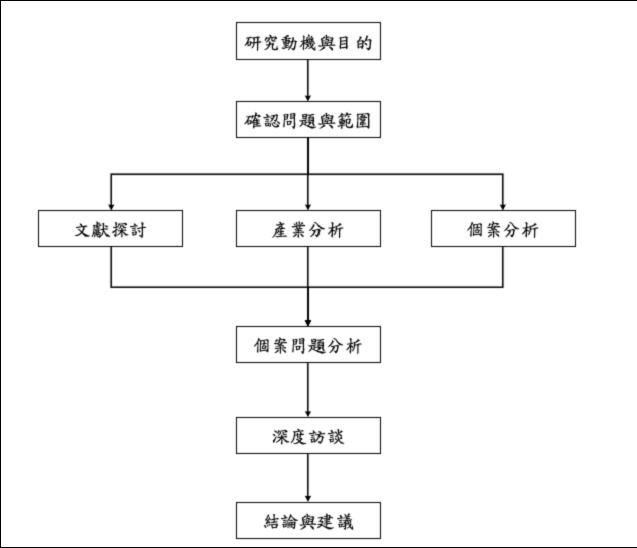 圖2-1-1 研究流程圖資料來源：本研究整理。第參章 研究方法第一節　研究架構第肆章 研究方法個案參考文獻中文部分1.英文部分1.文獻內容